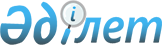 Мәслихаттың 2021 жылғы 11 қазандағы № 58 "Федоров ауданында мүгедектер қатарындағы кемтар балаларды жеке оқыту жоспары бойынша үйде оқытуға жұмсаған шығындарын өндіріп алу тәртібі мен мөлшерін айқындау туралы" шешіміне өзгерістер енгізу туралыҚостанай облысы Федоров ауданы мәслихатының 2022 жылғы 5 мамырдағы № 127 шешімі. Қазақстан Республикасының Әділет министрлігінде 2022 жылғы 5 мамырда № 27895 болып тіркелді
      Федоров аудандық мәслихаты ШЕШТІ:
      1. Мәслихаттың "Федоров ауданында мүгедектер қатарындағы кемтар балаларды жеке оқыту жоспары бойынша үйде оқытуға жұмсаған шығындарын өндіріп алу тәртібі мен мөлшерін айқындау туралы" 2021 жылғы 11 қазандағы № 58 шешіміне (Нормативтік құқықтық актілерді мемлекеттік тіркеу тізілімінде № 24914 болып тіркелген) мынадай өзгерістер енгізілсін:
      көрсетілген шешімге 1-қосымшаның 6, 7-тармақтары жаңа редакцияда жазылсын:
      "6. Мүгедектер қатарындағы кемтар балаларды үйде оқытуға жұмсаған шығындарын өндіріп алу үшін қажетті құжаттар тізбесі шығындарды өтеу қағидаларының 3-қосымшасына сәйкес ұсынылады, бұл ретте жеке басын сәйкестендіру үшін қандастармен жеке басын куәландыратын құжаттың орнына қандас куәлігі ұсынылады.
      7. Мүгедектер қатарындағы кемтар балаларды жеке оқыту жоспары бойынша үйде оқытуға жұмсаған шығындарын өндіріп алу мөлшері әр мүгедек балаға айына сегіз айлық есептік көрсеткішке тең.".
      2. Осы шешім алғашқы ресми жарияланған күнінен кейін күнтізбелік он күн өткен соң қолданысқа енгізіледі.
					© 2012. Қазақстан Республикасы Әділет министрлігінің «Қазақстан Республикасының Заңнама және құқықтық ақпарат институты» ШЖҚ РМК
				
      Федоров аудандық мәслихатының хатшысы 

Б. Исенгазин
